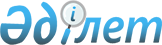 О снятии ограничительных мероприятий и признании утратившим силу решения акима Мартукского сельского округа от 23 декабря 2019 года № 11 "Об установлении ограничительных мероприятий"Решение акима Мартукского сельского округа Мартукского района Актюбинской области от 15 июля 2020 года № 7. Зарегистрировано Департаментом юстиции Актюбинской области 16 июля 2020 года № 7310
      В соответствии со статьей 35 Закона Республики Казахстан от 23 января 2001 года "О местном государственном управлении и самоуправлении в Республике Казахстан", подпунктом 8) статьи 10-1 Закона Республики Казахстан от 10 июля 2002 года "О ветеринарии" и на основании представления главного государственного ветеринарного-санитарного инспектора Мартукской районной территориальной инспекции Комитета ветеринарного контроля и надзора Министерства сельского хозяйства Республики Казахстан от 30 июня 2020 года № 2-11-3/1019, аким Мартукского сельского округа РЕШИЛ:
      1. Снять ограничительные мероприятия установленные в домах № 1, № 2, № 3, № 7, № 9, № 11, № 13, № 15, № 19 по улице Камбара Медетова в селе Кумсай Мартукского сельского округа в связи с проведением комплекса ветеринарных-санитарных мероприятий по ликвидации заболевания бруцеллез среди крупного рогатого скота.
      2. Признать утратившим силу решение акима Мартукского сельского округа от 23 декабря 2019 года № 11 "Об установлении ограничительных мероприятий", (зарегистрированное в Реестре государственной регистрации нормативных правовых актов № 6600, опубликованное 27 декабря 2019 года в Эталонном контрольном банке нормативных правовых актов Республики Казахстан в электронном виде).
      3. Государственному учреждению "Аппарат акима Мартукского сельского округа Мартукского района" в установленном законодательством порядке обеспечить:
      1) государственную регистрацию настоящего решения в Департаменте юстиции Актюбинской области;
      2) размещение настоящего решения на интернет-ресурсе акимата Мартукского района после его официального опубликования.
      4. Контроль за исполнением настоящего решения оставляю за собой.
      5. Настоящее решение вводится в действие со дня его первого официального опубликования.
					© 2012. РГП на ПХВ «Институт законодательства и правовой информации Республики Казахстан» Министерства юстиции Республики Казахстан
				
      Аким Мартукского сельского округа 

А. Айтмагамбетов
